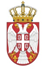 Општина Оџаци –Општинкса управа ОџациУл.Кнез Михајлова бр.24,Оџациe-mаil : razvoj@odzaci.rsodeljenejzjnodzaci@gmail.com Тел: 025/466-051,466-053Факс: 025/5742-396Број: 404-1-9/2020Дана: 30.03.2020.године 	Општина Оџаци – Општинска управа општине Оџаци спроводи јавну набавку у отвореном поступку за набавку услуге УСЛУГА ОБЕЗБЕЂЕЊА И ЗАШТИТЕ ПОЉОПРИВРЕДНОГ ЗЕМЉИШТА, УСЕВА И ЗАСАДА , ПОЉСКИХ ПУТЕВА И КАНАЛА ОД ПОЉСКЕ ШТЕТЕ НА ТЕРИТОРИЈИ ОПШТИНЕ ОЏАЦИ, број јавне набавке 404-1-9/200, а Позив за подношење понуда и Конкурсну документацију објавила је на Порталу јавних набавки и интернет страници наручиоца 03.03.2020. године.              У складу са чланом 63. Закона о јавним набавкама („Сл. гласаник РС“ бр.124/12, 14/15 и 68/15) Комисија за јавну набавку објављује ИЗМЕНЕ И ДОПУНЕ КОНКУРСНЕ ДОКУМЕНТАЦИЈЕБРОЈ 404-1-9/20201.Комисија за јавну набавку бр. 404-1-9/2020 мења  конкурсну документацију на страни 4. ,,Поступак јавне набавке се спроводи ради закључења уговора о јавној набавци на период од годину дана односно до утрошка средстава планираних за ову врсту услуге.  Утрошком планираних средстава Наручиоца за предметну набавку, пре истека рока уговор престаје да важи“ која гласи,, Поступак јавне набавке се спроводи ради закључења уговора о јавној набавци на период од 24 месеца односно до утрошка средстава планираних за ову врсту услуге.  Утрошком планираних средстава Наручиоца за предметну набавку, пре истека рока уговор престаје да важи.“2.Комисија за јавну набавку мења конкурсну документцију у делу Модела уговора члан 16. став један и гласи,, Уговор се закључује на одређено време, на временски период од 24 месеци од дана закључења Уговора односно до утрошка средстава.У преосталом делу конкурсна документација остаје непромењена.Комисија за јавне набавкеБр.    404-1-9/2020